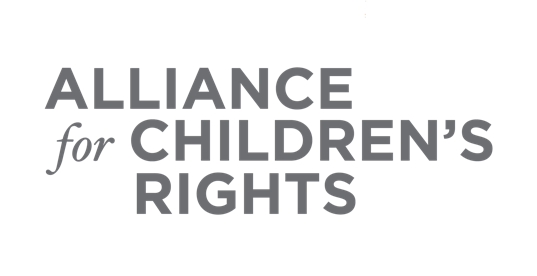 CERTIFICATE OF COMPLETIONImproving Educational Outcomes: Educational Rights Holder Appointment and ResponsibilitiesPresenters:Alaina Moonves-LebLa Shona JenkinsElizabeth SolaresThis certifies that                                                          attended the 2 hour “Improving Educational Outcomes: Educational Rights Holder Appointment and Responsibilities” Webinar Training on December 10, 2020.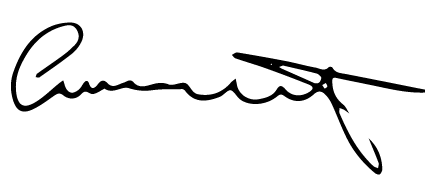 Attendee Signature							Angie Schwartz									VP, Policy and AdvocacyAlliance for Children’s Rights